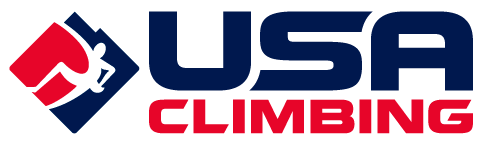 ASSISTANT/APPRENTICE ROUTESETTER APPLICATIONThis application form must be used to apply for an Assistant or Apprentice position at any National Championship competition.  You must have Level 5 or Level 4 Certification to apply for a National Assistant position, and Level 3 Certification to apply for a National Apprentice position. (A current certification list is maintained at http://www.usaclimbing.org/Officials/Routesetters/Resources.htm) For Assistant positions, please complete the application and send to routesetting@usaclimbing.org.  You will be considered for any National positions that have been announced.  Personal InformationName___________________________________ Date____________Present address_______________________________________  Phone ____________  Email ____________________________If you have worked at USAC National competitions in the past, please list the most recent competitions: ____________________________________________________________CompetitionsPlease simply list which National competitions you are most interested in and also if you are not available for any of the National competitions announced:____________________________________________________________Short EssayIn one paragraph or less please answer the following question.  If chosen to be on a National routesetting crew, what you will bring to the team:____________________________________________________________Competition Routesetting ReferencesPlease list two or more references with whom you have experience competition routesetting:Name________________________ Contact Info_______________________________Name________________________ Contact Info_______________________________Name________________________ Contact Info_______________________________Professional ReferencesPlease list two or more other professional references:Name________________________ Contact Info_______________________________Name________________________ Contact Info_______________________________Name________________________ Contact Info_______________________________May We Contact Your References? Yes _____ No _____